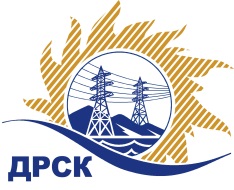 Акционерное Общество«Дальневосточная распределительная сетевая  компания»ПРОТОКОЛ № 555/УР-РЗакупочной комиссии по рассмотрению предложений открытого электронного запроса предложений на право заключения договора на выполнение работ Ремонт маслоприемных устройств ПС "Беркакит" "41"; ПС "Городская" №42;ПС "Сельхозкомплекс" №47; ПС "Городская-2" №49    филиала ЮЯЭС закупка № 738 раздел 1.1.  ГКПЗ 2015ПРИСУТСТВОВАЛИ: 10 членов постоянно действующей Закупочной комиссии ОАО «ДРСК»  2-го уровня.ВОПРОСЫ, ВЫНОСИМЫЕ НА РАССМОТРЕНИЕ ЗАКУПОЧНОЙ КОМИССИИ: О  рассмотрении результатов оценки заявок Участников.Об отклонении предложения участника закупки ИП Кузовков В.Ю.О признании предложений соответствующими условиям запроса предложений.О предварительной ранжировке предложений.О проведении переторжкиРЕШИЛИ:По вопросу № 1: Признать объем полученной информации достаточным для принятия решения.Утвердить цены, полученные на процедуре вскрытия конвертов с предложениями участников открытого запроса предложений.По вопросу № 22.1 Отклонить предложение участника ИП "Кузовков В.Ю." (678900, Респ. Саха (Якутия), г. Алдан, ул. Кузнецова, д..37, кв. 7) на основании подпункта б) пункта 2.8.2.5 Закупочной документации как содержащее предложение не соответствующее требованиям и условиями Закупочной документации.По вопросу № 33.1 Признать предложения ООО "ПОРТАЛ" (678940, Россия, Республика Саха (Якутия), Алданский р-н, п. Нижний Куранах, ул. Магистральная, д. 113 А), ООО ПКФ "Стройинвест" (678960, Россия, Республика Саха (Якутия), г. Нерюнгри, ул. Геологов, д. 43, кв. 37) соответствующими условиям закупки.По вопросу № 4:4.1 Утвердить предварительную ранжировку предложений Участников:По вопросу № 5:Провести переторжку. Допустить к участию в переторжке предложения следующих участников: ООО "ПОРТАЛ" (678940, Россия, Республика Саха (Якутия), Алданский р-н, п. Нижний Куранах, ул. Магистральная, д. 113 А), ООО ПКФ "Стройинвест" (678960, Россия, Республика Саха (Якутия), г. Нерюнгри, ул. Геологов, д. 43, кв. 37).  Определить форму переторжки: заочная.Назначить переторжку на 28.07.2015 в 15:00 час. (благовещенского времени).Место проведения переторжки: электронная торговая площадка www.b2b-energo.ru Техническому секретарю Закупочной комиссии уведомить участников, приглашенных к участию в переторжке, о принятом комиссией решенииОтветственный секретарь Закупочной комиссии  2 уровня ОАО «ДРСК»                                        ____________________           О.А. МоторинаТехнический секретарь Закупочной комиссии  2 уровня ОАО «ДРСК»                                         ____________________             О.В.Чувашоваг. Благовещенск«27» июля 2015№Наименование участника и его адресПредмет и общая цена заявки на участие в запросе предложений1ИП "Кузовков В.Ю." (678900, Респ. Саха (Якутия), г. Алдан, ул. Кузнецова, д..37, кв. 7)Предложение: подано 09.07.2015 в 16:16
Цена: 1 250 000,00 руб. (НДС не облагается)2ООО "ПОРТАЛ" (678940, Россия, Республика Саха (Якутия), Алданский р-н, п. Нижний Куранах, ул. Магистральная, д. 113 А)Предложение: подано 08.07.2015 в 03:54
Цена: 1 264 214,00 руб. (НДС не облагается)3ООО ПКФ "Стройинвест" (678960, Россия, Республика Саха (Якутия), г. Нерюнгри, ул. Геологов, д. 43, кв. 37)Предложение: подано 03.07.2015 в 08:05
Цена: 1 279 990,00 руб. (НДС не облагается)Основания для отклоненияВ предоставленном участником Свидетельстве о допуске к определенному виду или видам работ, которые оказывают влияние на безопасность объектов капитального строительства отсутствует пункт 6 «Устройство бетонных и железобетонных монолитных конструкций», что не соответствует пункту 7.1 Технического задания Место в предварительной ранжировкеНаименование участника и его адресЦена предложения на участие в закупке без НДС, руб.Балл по неценовой предпочтительности1 местоООО "ПОРТАЛ" (678940, Россия, Республика Саха (Якутия), Алданский р-н, п. Нижний Куранах, ул. Магистральная, д. 113 А)1 264 214,00 руб. (НДС не облагается)3,002 местоООО ПКФ "Стройинвест" (678960, Россия, Республика Саха (Якутия), г. Нерюнгри, ул. Геологов, д. 43, кв. 37)1 279 990,00 руб. (НДС не облагается)3,00